研究生面试简易操作手册（学生版）一、电脑登录系统（考生端:https://bm.chsi.com.cn/ycms/stu/）注意：电脑上登录该系统之前需要在先在手机上安装学信网APP并实名注册认证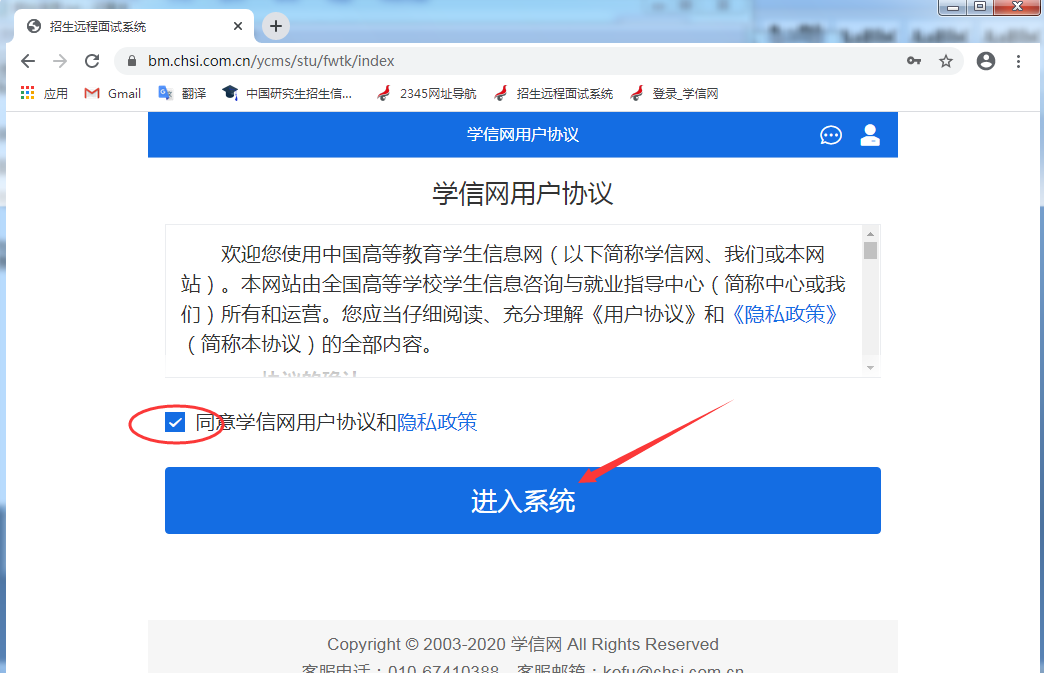 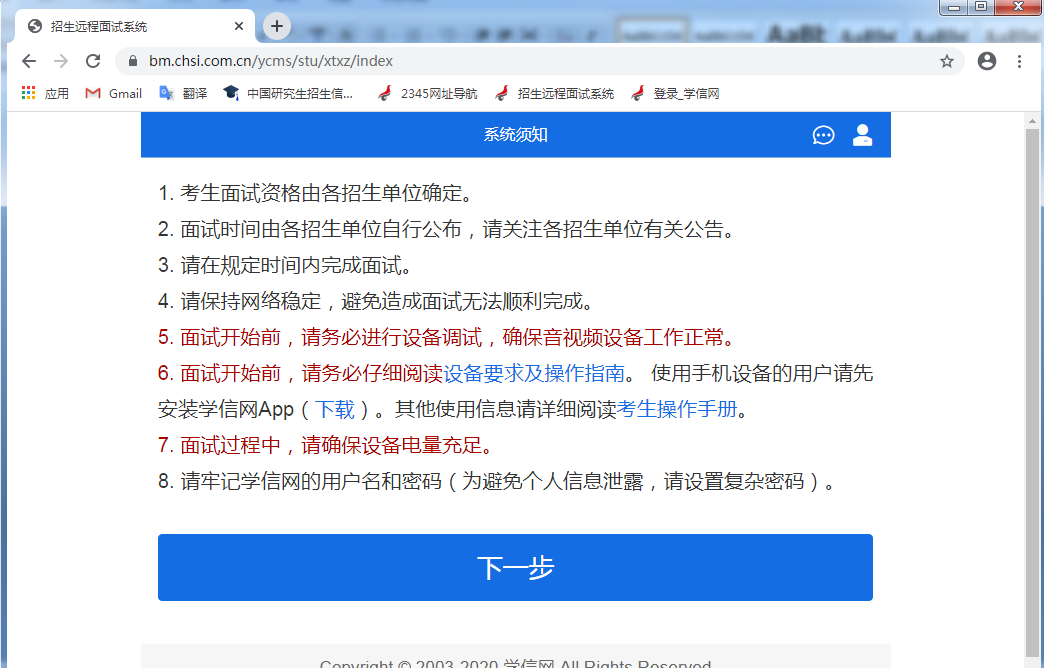 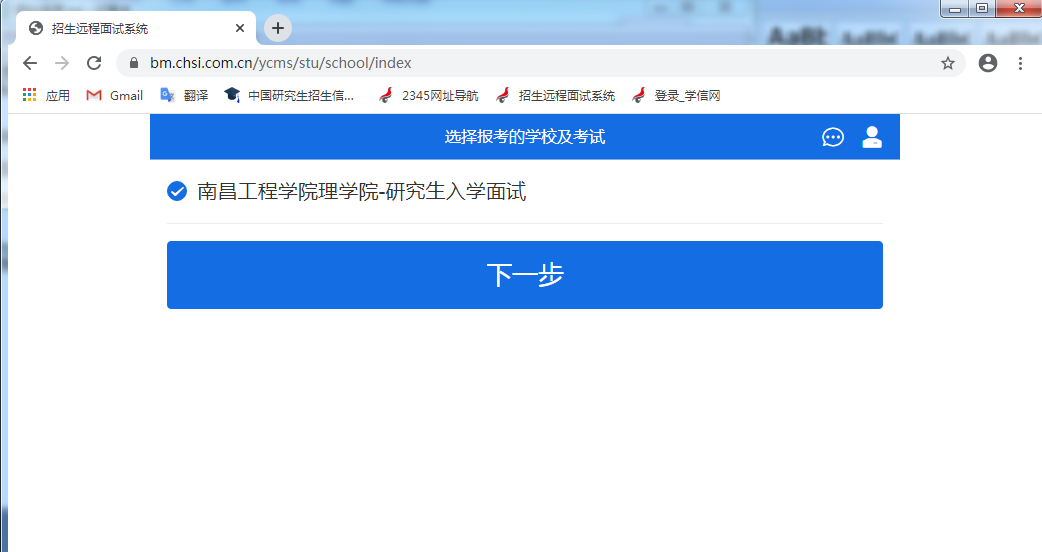 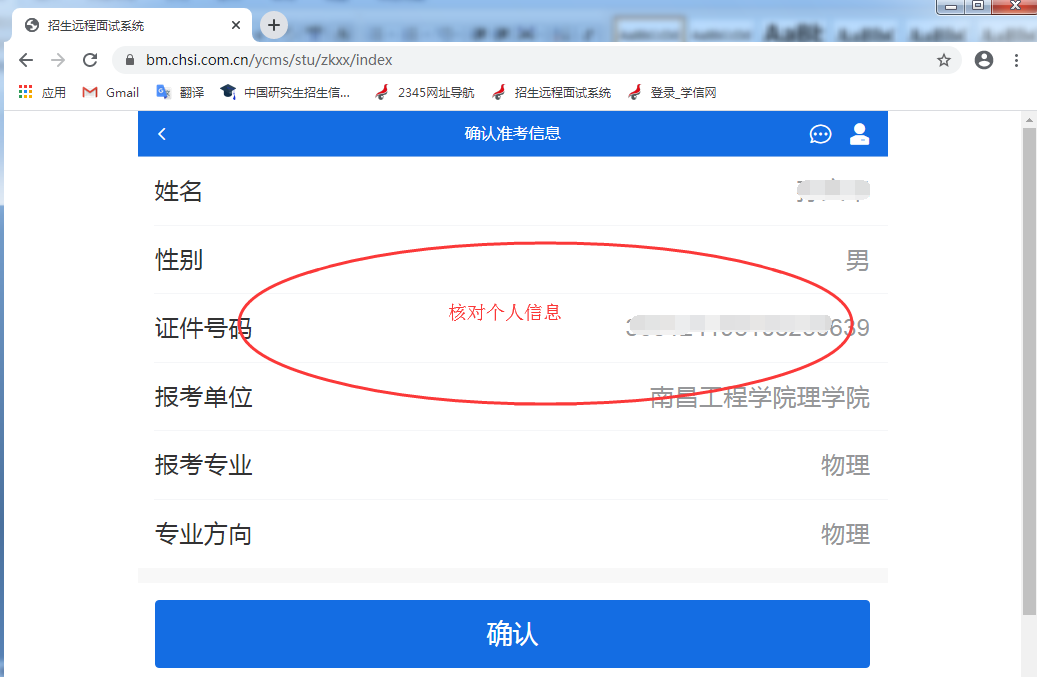 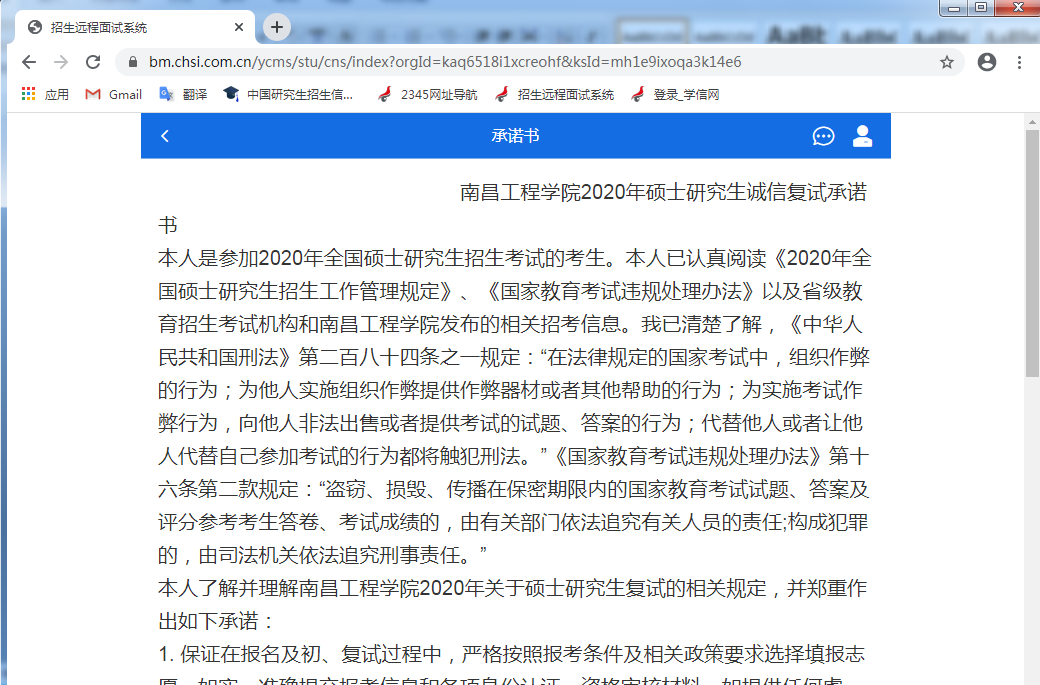 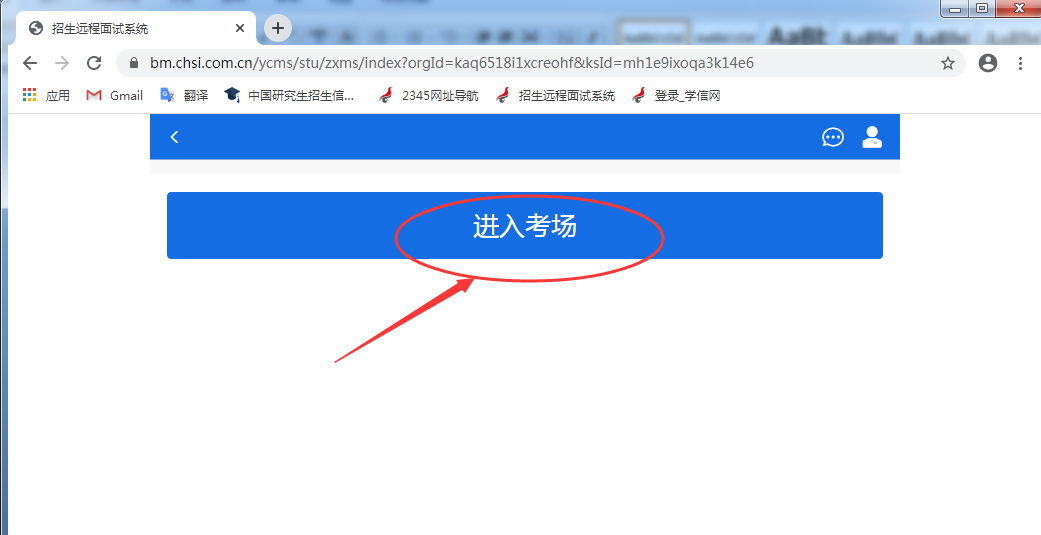 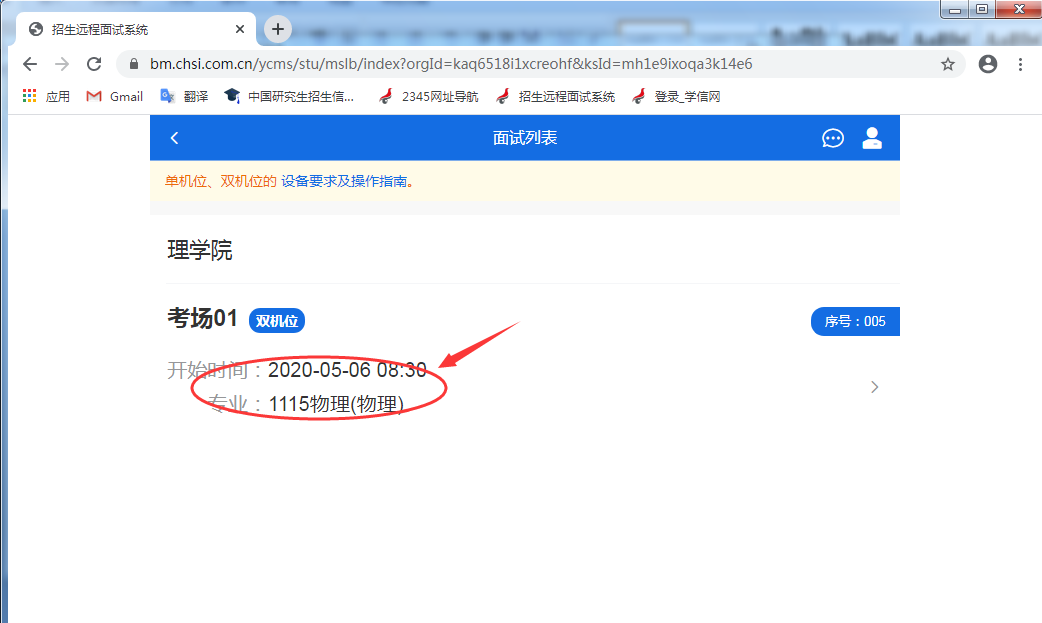 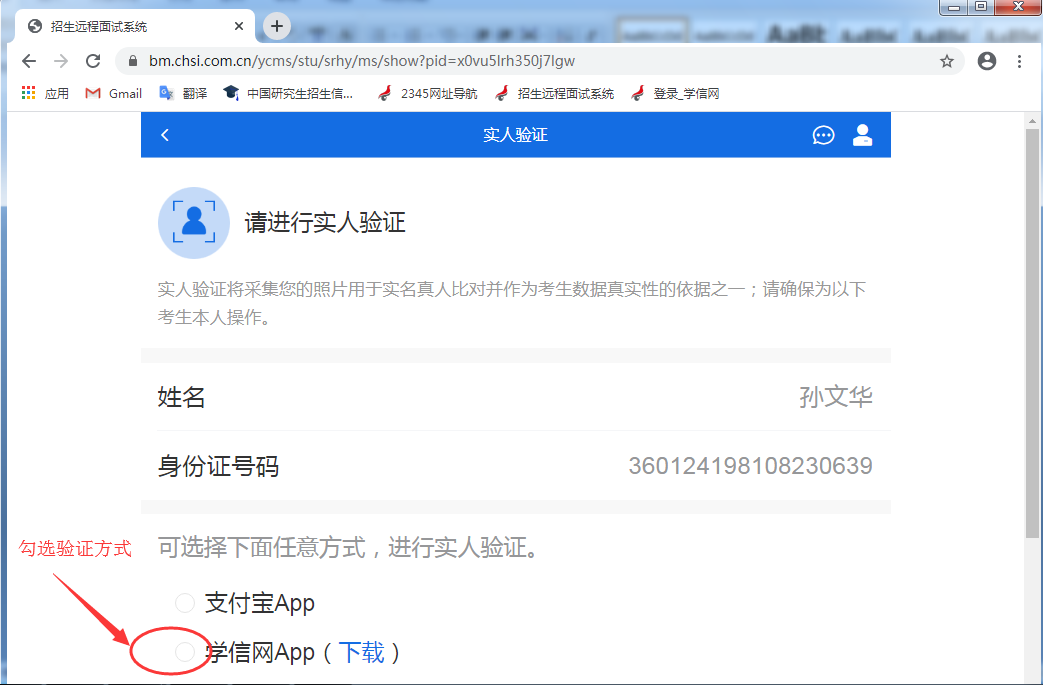 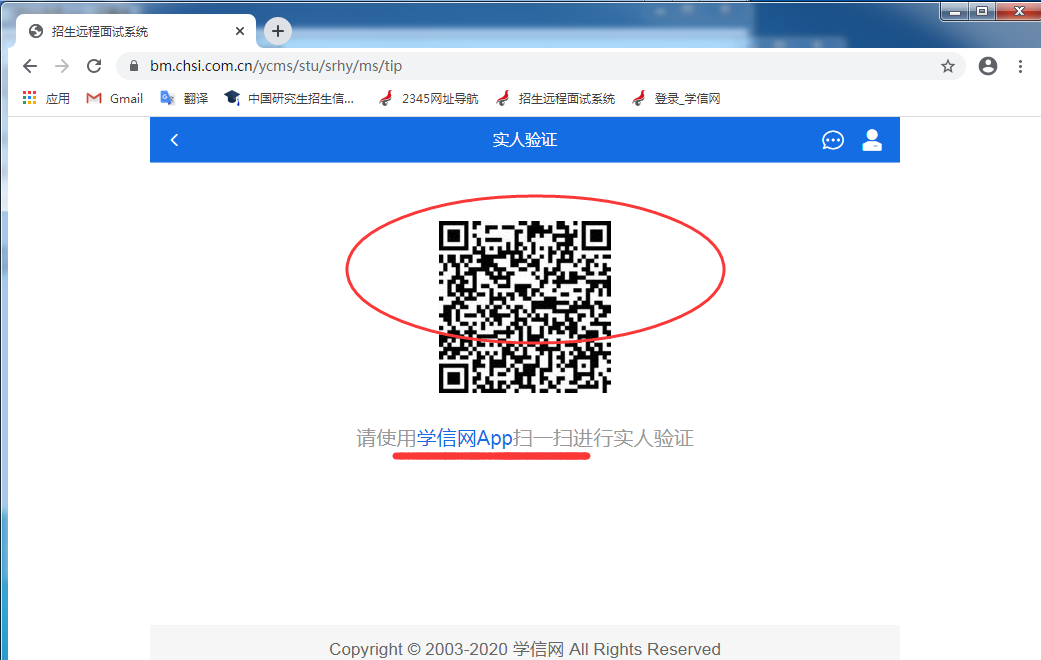 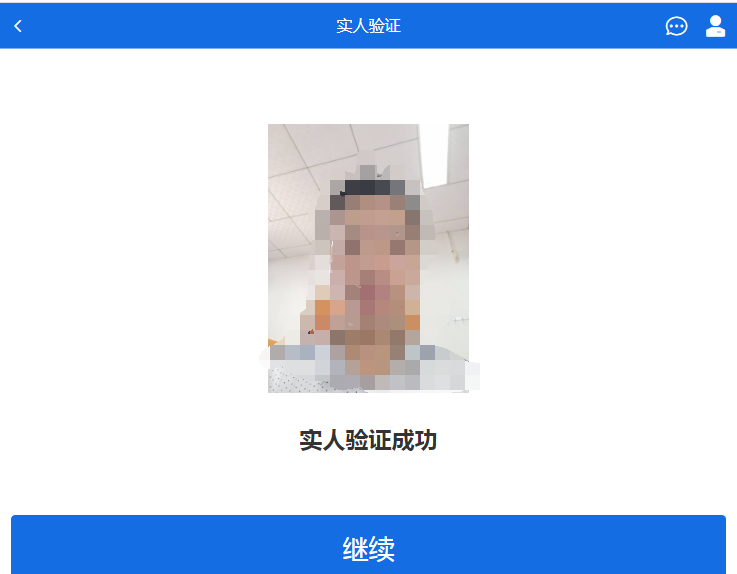 二、二机位接通1、接通一机位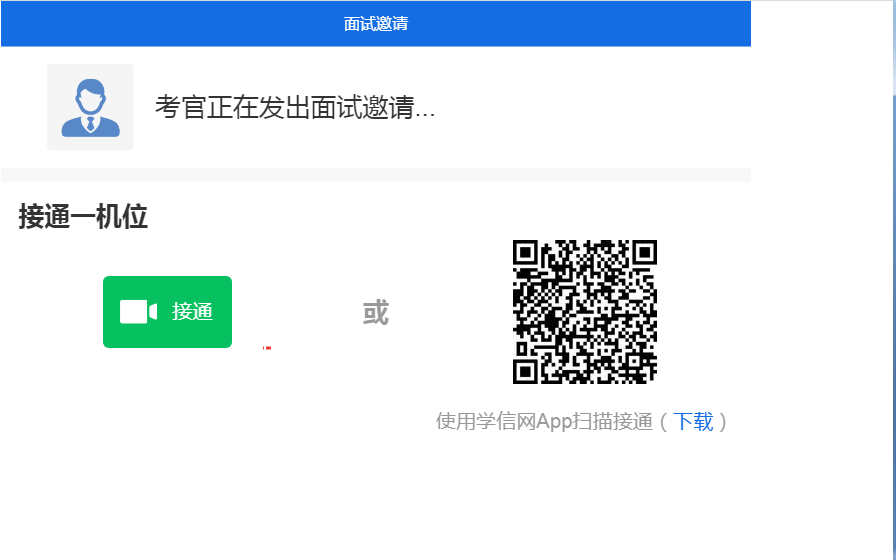 2、接通二机位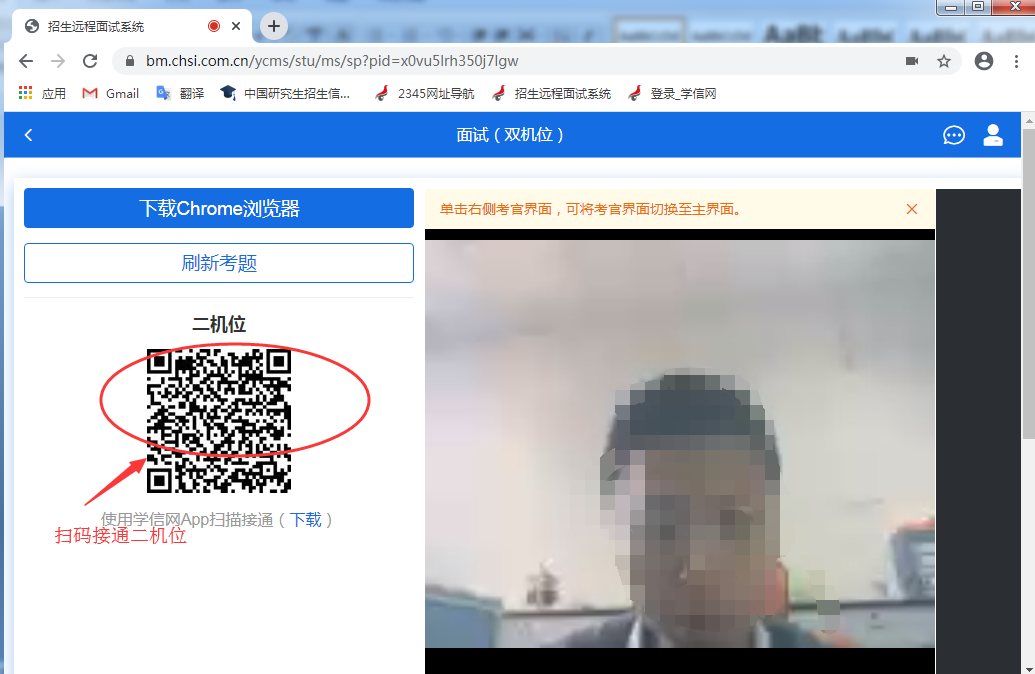 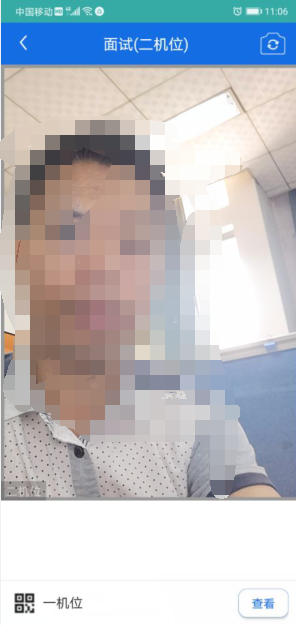 三、进入视频面试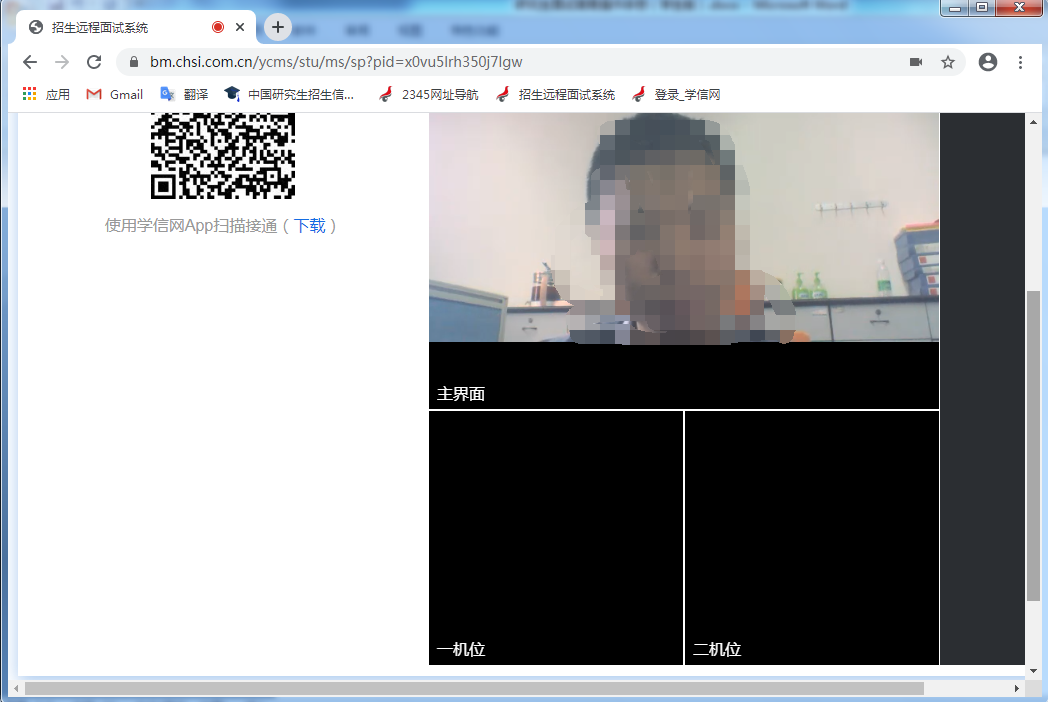 